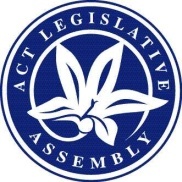 LEGISLATIVE ASSEMBLY FOR THE2016–2017–2018MINUTES OF PROCEEDINGSNo 61Thursday, 7 June 2018	1	The Assembly met at 10 am, pursuant to adjournment.  The Speaker (Ms J. Burch) took the Chair and made a formal recognition that the Assembly was meeting on the lands of the traditional custodians.  The Speaker asked Members to stand in silence and pray or reflect on their responsibilities to the people of the .	2	Public Accounts—Standing Committee—Report 2—Report on Annual and Financial Reports 2016-2017—Response to Recommendation 10—Apprenticeships and Traineeships—MINISTERIAL STATEMENT and paper—PAPER NOTEDMs Fitzharris (Minister for Higher Education, Training and Research) made a ministerial statement concerning the Government’s response to Recommendation 10 of the Standing Committee on Public Accounts’ Report on Annual and Financial Reports 2016-2017, and presented the following papers:Public Accounts—Standing Committee—Report 2—Report on Annual and Financial Reports 2016-2017—Response to Recommendation 10—Apprenticeships and Traineeships—Ministerial statement, 7 June 2018.Vocational Education and Training: ACT Apprenticeship and Traineeship—Highlights, dated 7 June 2018.Ms Fitzharris moved—That the Assembly take note of the Ministerial statement.Question—put and passed.	3	A.C.T. Volunteering Statement Action Plan 2018-2021—MINISTERIAL STATEMENT and paper—PAPER NOTEDMs Stephen-Smith (Minister for Community Services and Social Inclusion) made a ministerial statement concerning volunteering and the ACT Volunteering Statement Action Plan 2018-2021, and presented the following papers:ACT Volunteering Statement Action Plan 2018-2021—Ministerial statement, 7 June 2018.ACT Volunteering Statement—Action Plan 2018-2021.Ms Stephen-Smith moved—That the Assembly take note of the Ministerial statement.Question—put and passed.	4	Animal Diseases Amendment Bill 2018Mr Gentleman (Minister for the Environment and Heritage), pursuant to notice, presented a Bill for an Act to amend the Animal Diseases Act 2005 and the Animal Diseases Regulation 2006.Papers: Mr Gentleman presented the following papers:Explanatory statement to the Bill.Human Rights Act, pursuant to section 37—Compatibility statement, dated 5 June 2018.Title read by Clerk.Mr Gentleman moved—That this Bill be agreed to in principle.Debate adjourned (Ms Lee) and the resumption of the debate made an order of the day for the next sitting.	5	Stock Amendment Bill 2018Mr Gentleman (Minister for Planning and Land Management), pursuant to notice, presented a Bill for an Act to amend the Stock Act 2005.Papers: Mr Gentleman presented the following papers:Explanatory statement to the Bill.Human Rights Act, pursuant to section 37—Compatibility statement, dated 5 June 2018.Title read by Clerk.Mr Gentleman moved—That this Bill be agreed to in principle.Debate adjourned (Ms Lawder) and the resumption of the debate made an order of the day for the next sitting.	6	Prostitution Amendment Bill 2018Mr Rattenbury (Minister for Justice, Consumer Affairs and Road Safety), pursuant to notice, presented a Bill for an Act to amend the Prostitution Act 1992, and for other purposes.Papers: Mr Rattenbury presented the following papers:Explanatory statement to the Bill.Human Rights Act, pursuant to section 37—Compatibility statement, dated 5 June 2018.Title read by Clerk.Mr Rattenbury moved—That this Bill be agreed to in principle.Debate adjourned (Ms Lawder) and the resumption of the debate made an order of the day for the next sitting.	7	Work Health and Safety Amendment Bill 2018Ms Stephen-Smith (Minister for Workplace Safety and Industrial Relations), pursuant to notice, presented a Bill for an Act to amend the Work Health and Safety Act 2011 and the Work Health and Safety Regulation 2011 in relation to the regulation of health and safety representatives on major construction projects.Papers: Ms Stephen-Smith presented the following papers:Explanatory statement to the Bill.Human Rights Act, pursuant to section 37—Compatibility statement, dated 5 June 2018.Title read by Clerk.Ms Stephen-Smith moved—That this Bill be agreed to in principle.Debate adjourned (Mr Wall) and the resumption of the debate made an order of the day for the next sitting.	8	Senior Practitioner Bill 2018Ms Stephen-Smith (Minister for Disability, Children and Youth), pursuant to notice, presented a Bill for an Act to provide for the appointment of a senior practitioner and the regulation of restrictive practices to minimise their use.Papers: Ms Stephen-Smith presented the following papers:Explanatory statement to the Bill.Human Rights Act, pursuant to section 37—Compatibility statement, dated 5 June 2018.Title read by Clerk.Ms Stephen-Smith moved—That this Bill be agreed to in principle.Debate adjourned (Mrs Kikkert) and the resumption of the debate made an order of the day for the next sitting.	9	Health, Ageing and Community Services—Standing Committee—Proposed reference—Delivery of high quality maternity servicesMrs Dunne, pursuant to notice, moved—That the Standing Committee on Health, Ageing and Community Services inquire into and report on the delivery of high quality maternity services, including, but not limited to, the support of staff in a high-pressure environment, and any related matters.Debate ensued.Debate adjourned (Mr Rattenbury—Minister for Mental Health) and the resumption of the debate made an order of the day for the next sitting.	10	Education, Employment and Youth Affairs—Standing Committee—A.C.T. Safe and Inclusive Schools—Petition—STATEMENT BY CHAIRMr Pettersson (Chair), pursuant to standing order 246A, informed the Assembly that the Standing Committee on Education, Employment and Youth Affairs had considered and noted petition 25-17, concerning the ACT Safe and Inclusive Schools initiative and, as the Committee had received a briefing from Education Directorate officials when considering petition 21-17, the Committee had resolved not to inquire further into the matter.	11	Environment and Transport and City Services—Standing Committee—Inquiry—Mammal emblem for the A.C.T.—Statement by ChairMs Orr (Chair), pursuant to standing order 246A, informed the Assembly that the Standing Committee on Environment and Transport and City Services had, after considering submissions from the community and undertaking consultation with wildlife and conservation experts, decided on two contenders for selection as a mammal emblem for the ACT.To enable the community to further inform on which animal would best represent the Territory, the Committee will open an online poll for a period of two weeks.	12	Environment and Transport and City Services—Standing Committee—Inquiry—Nature in Our City—Statement by ChairMs Orr (Chair), pursuant to standing order 246A, informed the Assembly that the Standing Committee on Environment and Transport and City Services had resolved to extend the closing date for submissions to its inquiry into Nature in Our City.	13	Health, Ageing and Community Services—Standing Committee—INQUIRY—Implementation, performance and governance of the National Disability Insurance Scheme in the A.C.T.—STATEMENT BY CHAIRMr Steel (Chair), pursuant to standing order 246A, informed the Assembly that the Standing Committee on Health, Ageing and Community Services had conducted public hearings, and had heard testimony from The Shepherd Centre, in relation to its inquiry into the implementation, performance and governance of the National Disability Insurance Scheme (NDIS) in the ACT.As a result , the Committee has written to the Federal Assistant Minister responsible for the NDIS, the CEO of the National Disability Insurance Agency, the Chair of the Federal Joint Committee on the NDIS and the responsible ACT Minister.	14	Executive business—precedenceOrdered—That Executive business be called on forthwith.	15	LEAVE OF ABSENCE TO MEMBERSMr Gentleman (Manager of Government Business) moved—That leave of absence be granted for all Members for the period 8 June to 30 July 2018.Question—put and passed.	16	Ombudsman Amendment Bill 2018The order of the day having been read for the resumption of the debate on the question—That this Bill be agreed to in principle—Debate resumed.Question—That this Bill be agreed to in principle—put and passed.Leave granted to dispense with the detail stage.Question—That this Bill be agreed to—put and passed.	17	Medicines, Poisons and Therapeutic Goods Amendment Bill 2018The order of the day having been read for the resumption of the debate on the question—That this Bill be agreed to in principle—Debate resumed.Question—That this Bill be agreed to in principle—put and passed.Leave granted to dispense with the detail stage.Question—That this Bill be agreed to—put and passed.	18	QUESTIONSQuestions without notice being asked and Ms Fitzharris (Minister for Health and Wellbeing) addressing the Assembly—At 3 pm, questions were interrupted pursuant to the resolution of the Assembly of 5 June 2018.	19	Appropriation Bill 2018-2019The order of the day having been read for the resumption of the debate on the question—That this Bill be agreed to in principle—Debate resumed.Question—That this Bill be agreed to in principle—put and passed.Estimates 2018-2019—Select Committee—Reference—Appropriation Bill 2018-2019 and Appropriation (Office of the Legislative Assembly) Bill 2018-2019: Mr Barr (Treasurer), pursuant to standing order 174, moved—That the Appropriation Bill 2018-2019 and the Appropriation (Office of the Legislative Assembly) Bill 2018-2019 be referred to the Select Committee on Estimates 2018-2019.Question—put and passed.	20	PRESENTATION OF PAPERsThe Speaker presented the following papers:Budget 2018-2019—Financial Management Act, pursuant to section 20AB—Recommended appropriations—Copy of letters from the Speaker to the Treasurer—Auditor-General, dated 26 February 2018.Electoral Commissioner, dated 25 May 2018.	21	Presentation of papersMr Barr (Treasurer) presented the following papers:Financial Management Act, pursuant to subsection 30F(3)—2017-18 Capital Works Program—Progress report—Year-to-date 31 March 2018.Territory-owned Corporations Act, pursuant to subsection 19(3)—Statement of Corporate Intent—Icon Water—Business Strategy 2018-19 to 2021-22.	22	Building Regulatory System—Reforms—PAPER AND STATEMENT BY MINISTERMr Gentleman (Minister for Planning and Land Management) presented the following paper:Building Regulatory System—Reforms (Improving the ACT Building Regulatory System Review Status Report on actions with forward work plan), pursuant to the resolution of the Assembly of 21 March 2018—and, by leave, made a statement in relation to the paper.	23	PRESENTATION OF PAPERMr Gentleman (Minister for Planning and Land Management) presented the following paper:Planning and Development Act, pursuant to subsection 79(1)—Approval of Variation No 358 to the Territory Plan—Changes to Wright precinct map and code—Wright Section 29 Block 3—Restrictions on residential use, dated 29 May 2018, including associated documents.	24	A.C.T. Office of the Director of Public Prosecutions—Strategic Review—PAPER AND STATEMENT BY MINISTERMr Ramsay (Attorney-General) presented the following paper:ACT Office of the Director of Public Prosecutions—Strategic Review, prepared by the Nous Group, dated 9 August 2017—and, by leave, made a statement in relation to the paper.	25	Access Canberra—Review of shopfront services—PAPER AND STATEMENT BY MINISTERMr Ramsay (Minister for Regulatory Services) presented the following paper:Access Canberra—Review of shopfront services, pursuant to the resolution of the Assembly of 1 November 2017—and, by leave, made a statement in relation to the paper.	26	Auditor-General Act—Auditor-General’s Report No 3/2018—Tender for the sale of Block 30 (formerly Block 20) Section 34 Dickson—Government response—PAPER AND STATEMENT BY MINISTERMr Gentleman (Minister for Urban Renewal) presented the following paper:Auditor-General Act, pursuant to subsection 21(1)—Auditor-General’s Report No 3/2018—Tender for the sale of Block 30 (formerly Block 20) Section 34 Dickson—Government response—and, by leave, made a statement in relation to the paper.	27	GUNGAHLIN STRATEGIC ASSESSMENT INDEPENDENT AUDIT—Government response—Paper and Statement by MinisterMr Rattenbury (Minister for Climate Change and Sustainability) presented the following paper:Gungahlin Strategic Assessment Independent Audit—Government response.Mr Gentleman (Minister for the Environment and Heritage), by leave, made a statement in relation to the paper.	28	Molonglo Valley Strategic Assessment—Independent Audit—PAPER AND STATEMENT BY MINISTERMr Rattenbury (Minister for Climate Change and Sustainability) presented the following paper:Molonglo Valley Strategic Assessment—Independent Audit, dated 4 April 2018—and, by leave, made a statement in relation to the paper.	29	PRESENTATION OF PAPERMs Stephen-Smith (Minister for Disability, Children and Youth) presented the following paper:Bimberi Youth Justice Centre—Bimberi Headline Indicators Report March 2018—Revised.	30	ADJOURNMENTMr Gentleman (Manager of Government Business) moved—That the Assembly do now adjourn.Debate ensued.Question—put and passed.And then the Assembly, at 4.47 pm, adjourned until Tuesday, 31 July 2018 at 10 am.MEMBERS’ ATTENDANCE: All Members were present at some time during the sitting, except Mrs Jones*.*on leaveTom DuncanClerk of the Legislative Assembly